报名二维码：  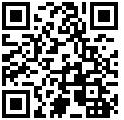 培训班微信群二维码：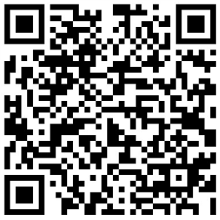 